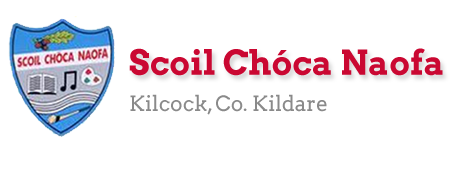 Dear 3rd Class,I hope all is well with you and your family this week. Last week, you completed the Stay Safe programme. Well done. This week, I have given you some music, science and art activities to complete. Have fun and try your best  A massive thank you to you and your parents for sending me pictures of your work again this week. I know it is getting harder now to engage with the school work but we are nearly there. June is just around the corner and there will be some nice things to do over the last few weeks. Maybe even some surprises! You are doing so well at keeping up with your school work at home. I am so impressed.Please continue to send the work you are most proud of to mstierney@scoilchoca.ie. Have a look at the website each week to see some pictures of the super work being done at home.Ms. McCabe is working this week and would be delighted to hear from those children who work with her. Her email address is msmccabe@scoilchoca.ie .While the weather is fine, make sure to get outside in the fresh air and get active. Lend a helping hand at home with the cooking/cleaning/gardening if you can. Have a great week.Stay safe and keep smiling, Ms. Tierneymstierney@scoilchoca.ie Happy Birthday to Nataniel Fortune (3rd Class) and Janelle Ligue (4th Class).Let’s all sing happy birthday as we wash our hands at home.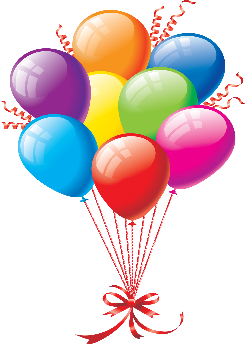 Work for Ms. Tierney’s 3rd Class: Monday 25/05/20 – Friday 29/05/20Here is a prayer for you to say: 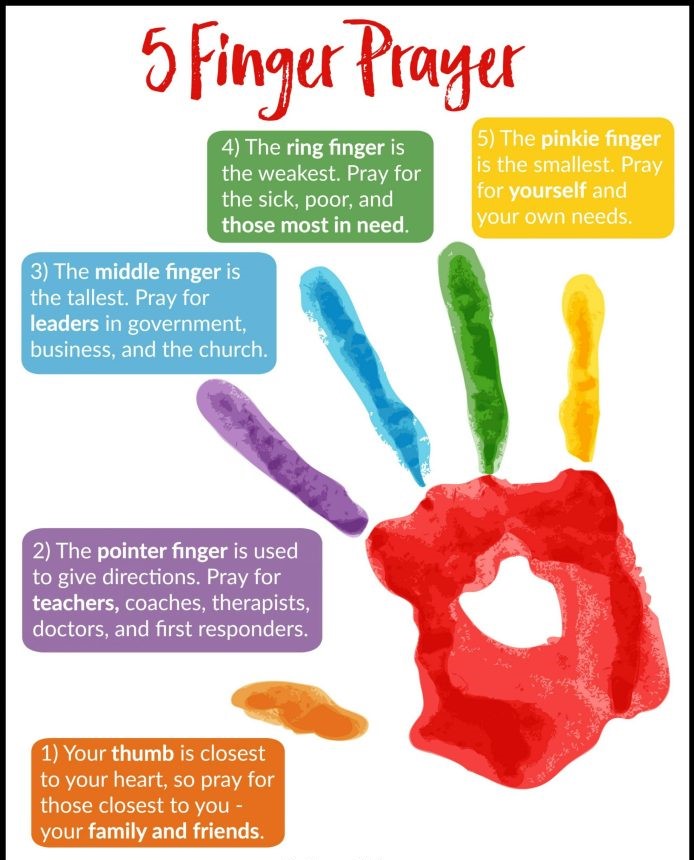 Ms McCabe is working this week, Monday-Friday ResourcesUseful websites for this week:Music/Art: Musical instrument ideas https://www.youtube.com/watch?v=7sUNXA4NYKI#action=shareMusic: The Carnival of the Animals https://www.youtube.com/watch?v=k2RPKMJmSp0 SESE: Dublin Zoo’s virtual tour https://www.youtube.com/watch?v=w5xhyJADQys&feature=youtu.be SESE: Information on animals https://www.nationalgeographic.com/animals/ Maths: Angles song https://www.youtube.com/watch?v=NVuMULQjb3o&t=10s Maths: https://www.mathletics.com/uk/Maths: Tables revision games- https://www.topmarks.co.uk/maths-games/7-11-years/multiplication-and-divisionPE: Joe Wicks’ Live Daily PE workouts: https://www.youtube.com/ General: Twinkl: Worksheets/Powerpoints available: Free access if you use code CVDTWINKLHELPSRTE’s Home School Hub. If you miss it, you might be able to watch it back on RTE Player. https://www.rte.ie/player/English Poem: Be Glad Your Nose is on Your Face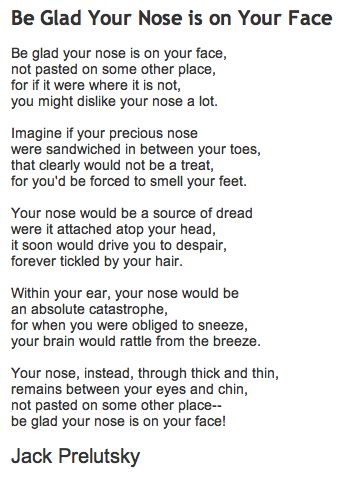 Dán Gaeilge: Pianta na Scoile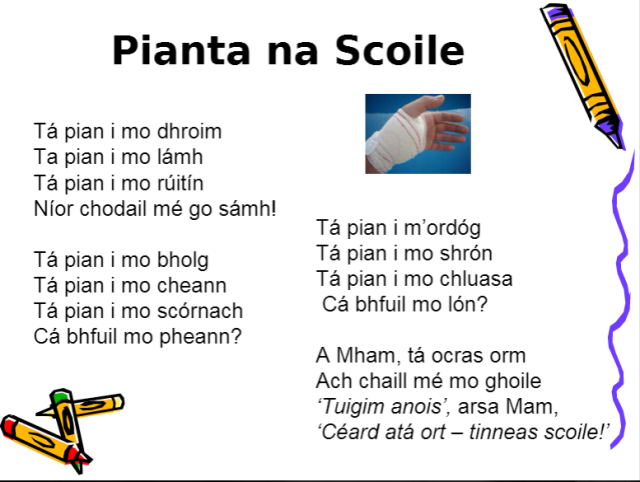 Maths: Lines & Angles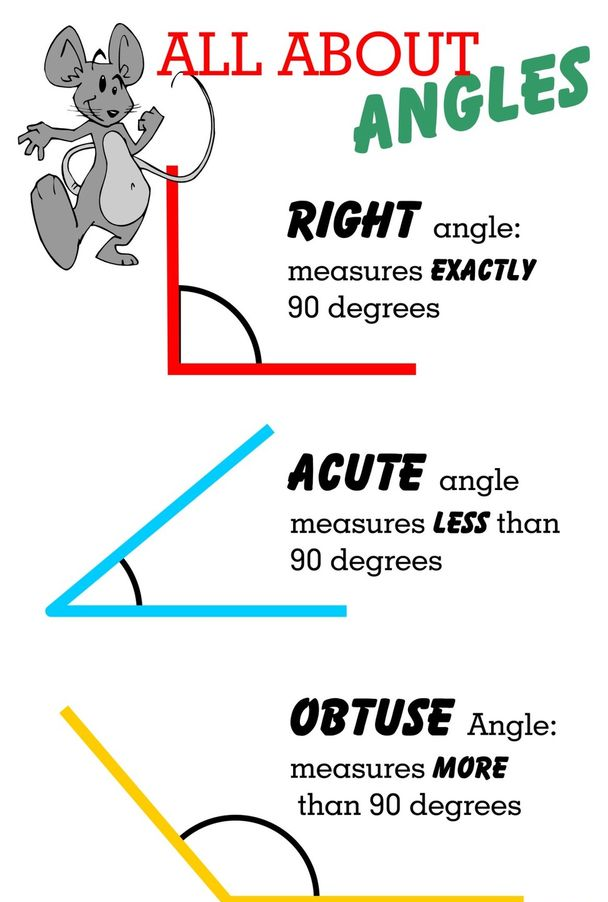 Maths: Problem-solving activity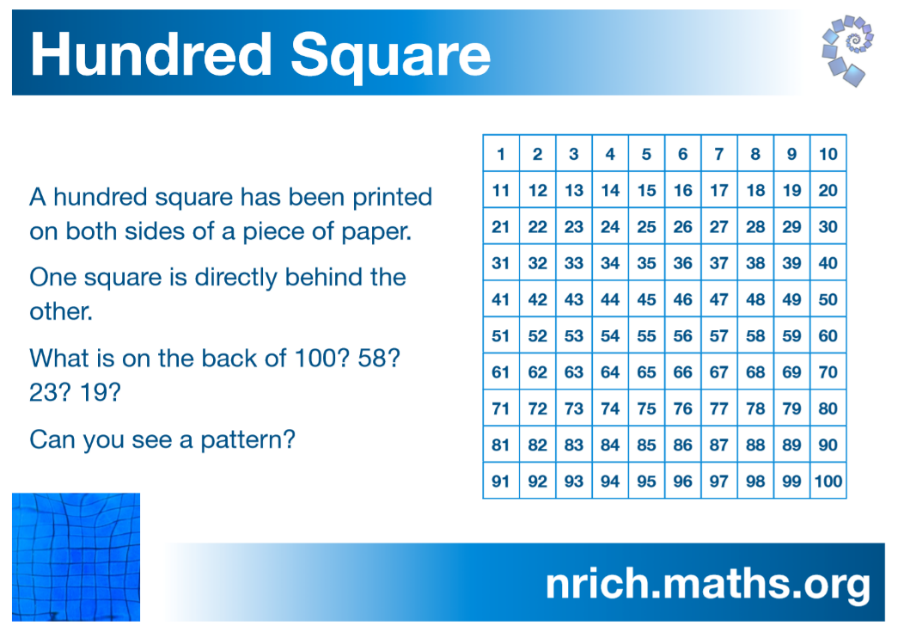 SESE: Animal fact-file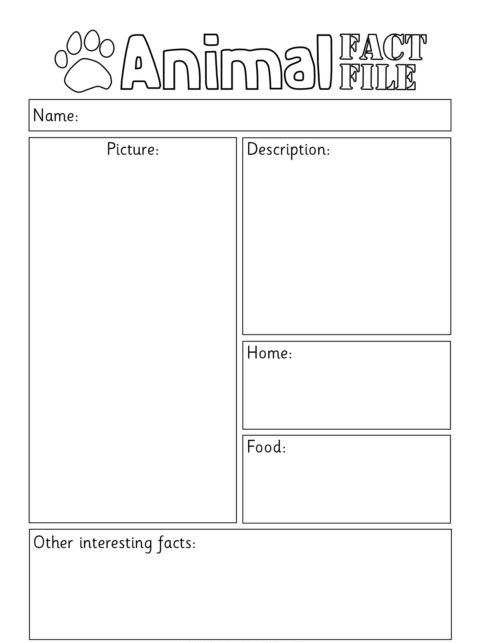 Reading Comprehension: Tigers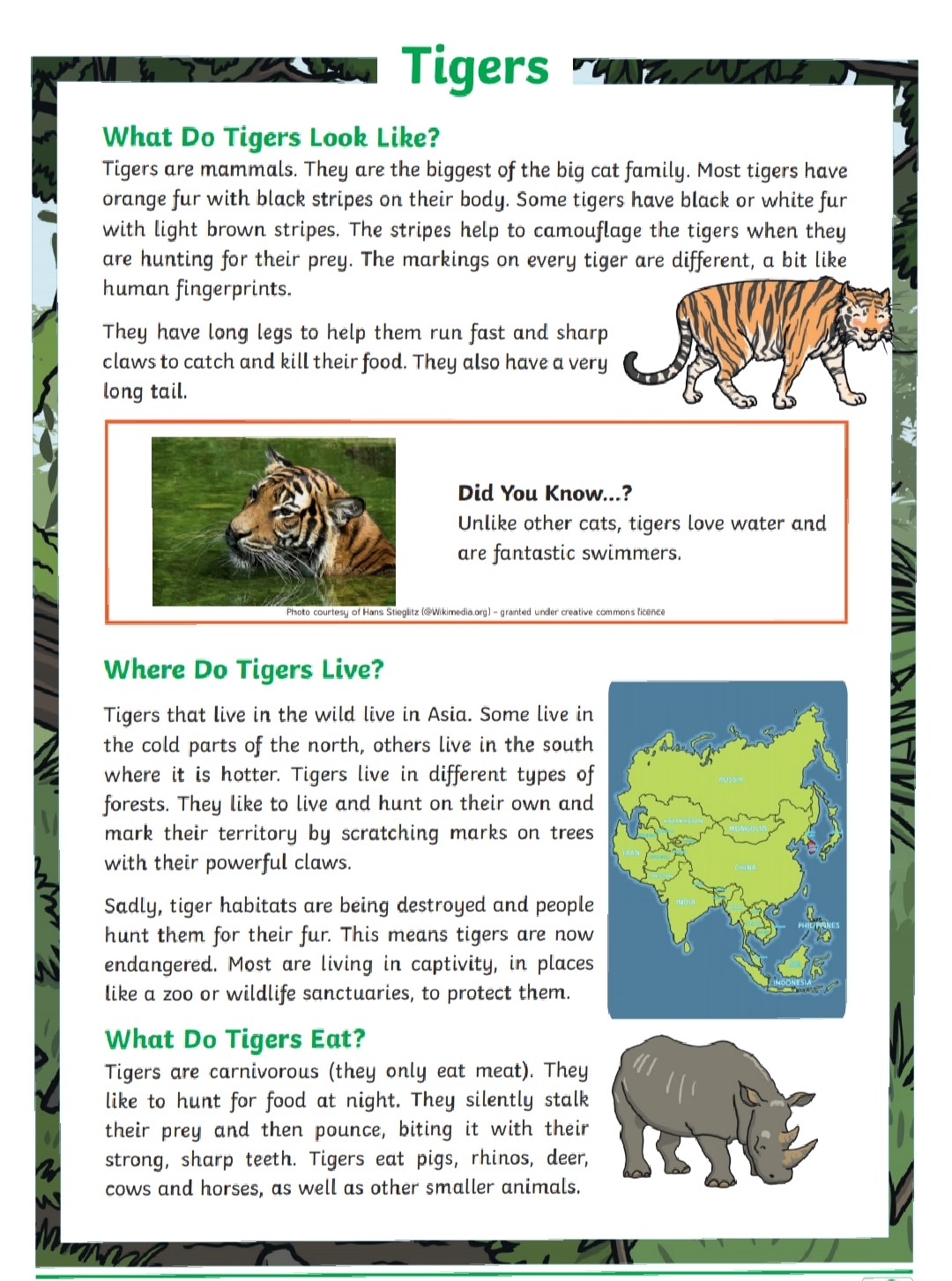 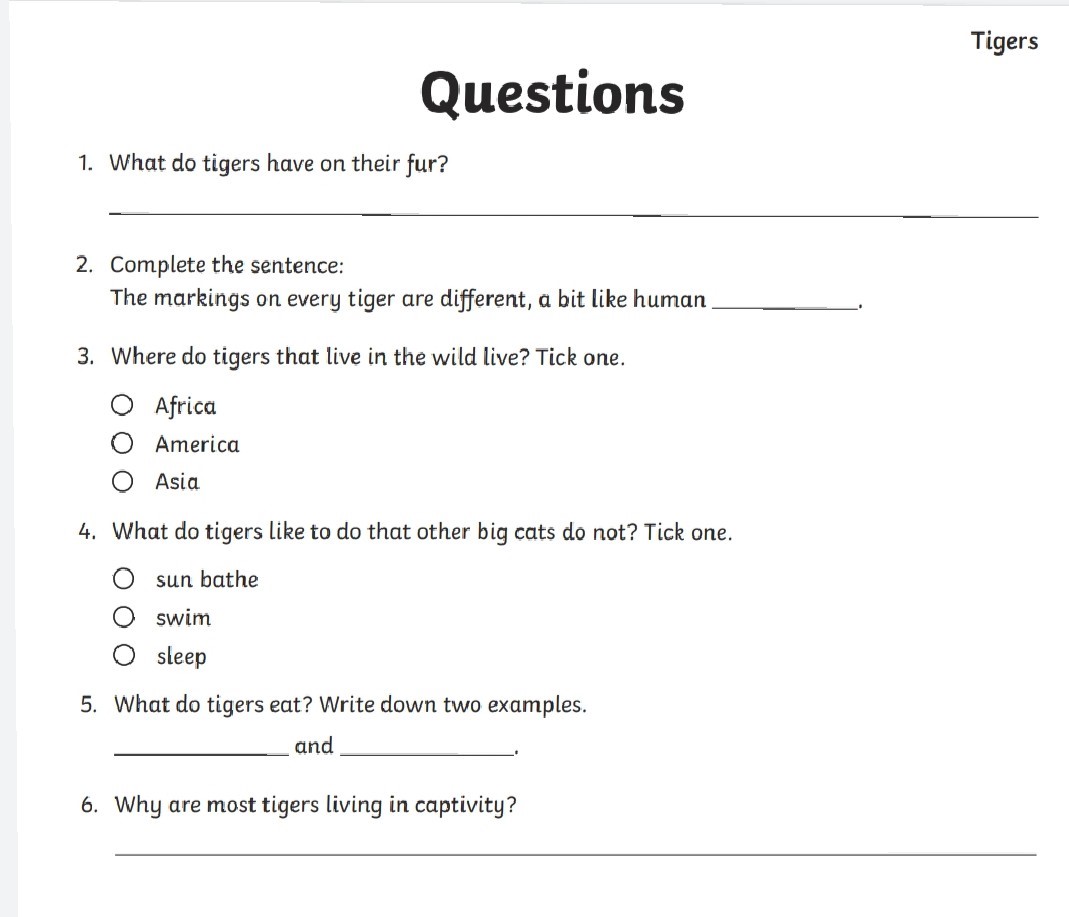 Science Experiment: Fireworks in a glass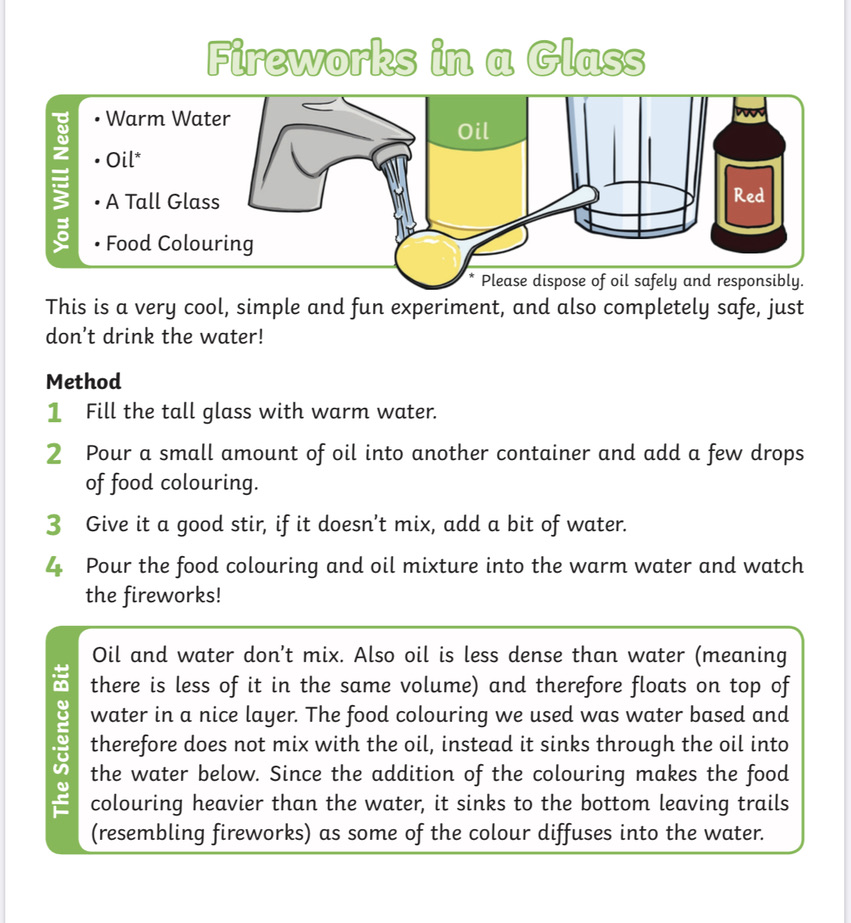 Maths Worksheet: Angles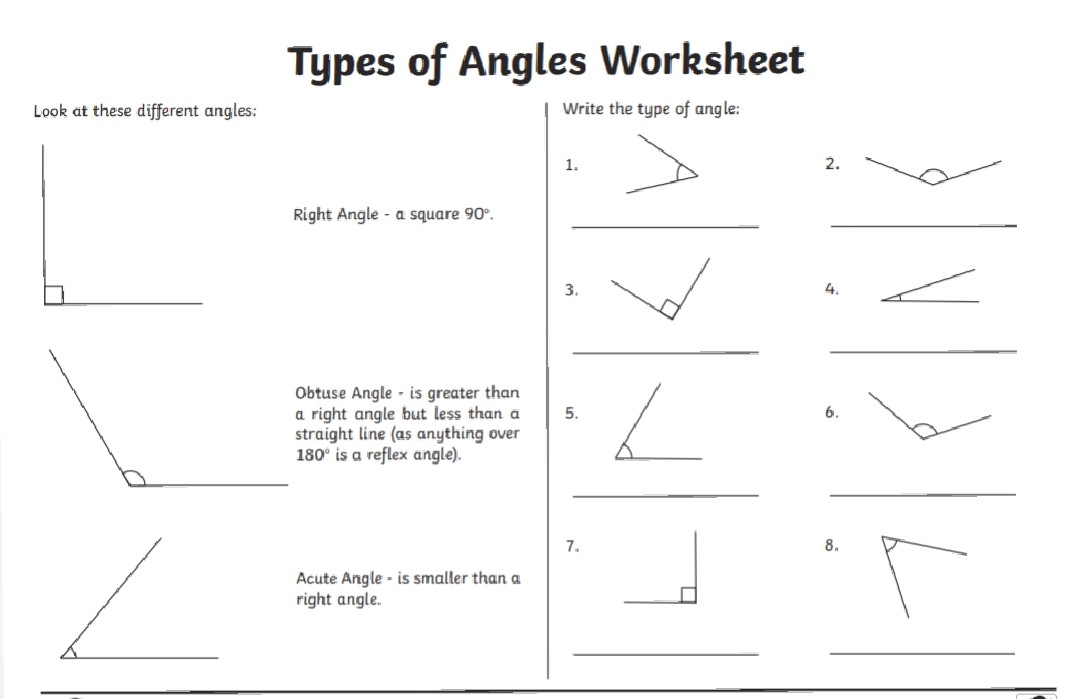 Science Experiment: Lava Lamp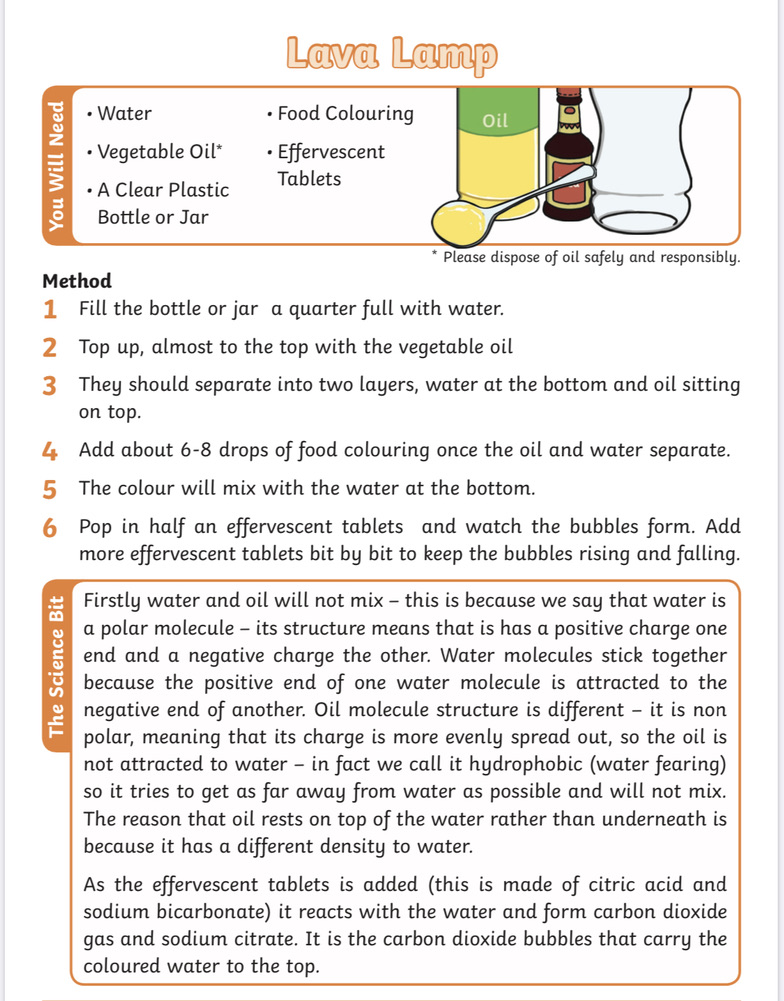 MondayEnglish:Starlight: Read Pg 164-166 ‘Babe the Blue Ox’Answer Part A in your copyLook up the definitions of any words you do not know in your dictionary.Recite the poem: Be Glad Your Nose is on Your FaceMaths:Maths Matters Pg. 143Mathletics activitiesCount up and down in multiples 2-20,3-30,4-40Irish:Léigh sa Bhaile: Read the next pageFreagair na ceisteanna i do chóipleabhar/Answer the questions in your copyAbair an dán/say the poem: Pianta na ScoileWatch Cúla4 ar scoil on TG4 at 10 a.m.P.E: PE with Joe Wicks on YouTubeOther: Music/ArtMake your own musical instrument.You could make a shaker, a drum or something else of your own choice.You could use kitchen roll/elastic bands/ plastic or paper cups/ lentils/rice/ tissue paper/ scissors/ glue/ tape- Use your imagination!Perform an at-home concert for your family using your new musical instrument.There is a video clip below to help you.TuesdayEnglish:Starlight: Read Pg. 164-166 ‘Babe the Blue Ox’Answer Part B in your copyRecite the poem: Be Glad Your Nose is on Your FaceMaths:Maths Matters Pg.  144Mathletics activitiesCount up and down in multiples 5-50, 6-60, 7-70Irish:Léigh sa Bhaile: Read the next pageFreagair na ceisteanna i do chóipleabharAbair an dán: Pianta na ScoileWatch Cúla4 ar scoil on TG4 at 10 a.m.P.E:PE with Joe Wicks on YouTubeOther: MusicClick the link below to listen to a famous classical piece of music called ‘The Carnival of the Animals.’Does this music sound like any animals you know?Draw/write about what you think is happening in the music- it might be a lion running through the jungle or an elephant stomping through the Savannah.The clip is 20 minutes long (you only need to listen to around 3 minutes)WednesdayEnglish:Starlight: ‘Babe the Blue Ox’ Answer C + D in your copyRecite the poem: Be Glad Your Nose is on Your FaceMaths:Maths Matters pg  145Mathletics Activities Count up and down in multiplies from 8-80, 9-90 Irish:Léigh sa Bhaile: Read the next pageFreagair na ceisteanna i do chóipleabharAbair an dán: Pianta na ScoileWatch Cúla4 ar scoil on TG4 at 10 a.m.P.E: PE with Joe Wicks on YouTubeOther: SESEClick the link below to watch Dublin Zoo’s virtual tour and look at the amazing animals.Can you name any of the animals you see in the video?Draw a picture of your favourite animal from the video.Use the website below to find some facts on your favourite animal and create a fact-file.  ThursdayEnglish: Reading Comprehsion: Read and answer questions on ‘Tigers’Recite the poem: Be Glad Your Nose is on Your FaceMaths:Maths Worksheet: Angles  Mathletics Activities Count up and down in multiples from 10-100, 11-110, 12-120Irish:Léigh sa Bhaile: Read the next pageFreagair na ceisteanna i do chóipleabharAbair an dán: Pianta na ScoileWatch Cúla4 ar scoil on TG4 at 10 a.m.P.E: PE with Joe Wicks on YouTubeOther: SESE-ScienceFireworks in a glass experiment (See below)FridayEnglish: Finish reading comprehension on TigersRecite the poem: Be Glad Your Nose is on Your FaceMaths:Use lollipop sticks/pipe cleaners/whatever you have at home to make a right, acute and obtuse angle as well as horizontal, vertical, intersecting, parallel and perpendicular lines.Maths problem-solving activityIrish:Léigh sa Bhaile: Read the next pageFreagair na ceisteanna i do chóipleabharAbair an dán: Pianta na ScoileWatch Cúla4 ar scoil on TG4 at 10 a.mP.E: PE with Joe Wicks on YouTube Other: SESE- ScienceLava lamp experiment (See below)